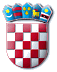 REPUBLIKA HRVATSKAMINISTARSTVO RADA, MIROVINSKOGA SUSTAVA, OBITELJI I SOCIJALNE POLITIKEKomisija za provedbu javnog natječaja za prijam u državnu službu na neodređeno vrijeme u Ministarstvo rada, mirovinskoga sustava, obitelji i socijalne politikePOZIV NA TESTIRANJEKANDIDATIMA/KINJAMAkoji su podnijeli pravodobne i potpune prijave te ispunjavaju formalne uvjete javnog natječajakoji je objavljen u „Narodnim novinama“, broj 123/22, od 21. listopada 2022. godine,za sljedeća radna mjesta:1. Stručni/a suradnik/ca – 1 izvršitelj/ica (r.m.br. 19.) u Službi za ljudske potencijale, Sektor za ljudske potencijale i opće poslove, Glavno tajništvo2. Viši/a stručni/a savjetnik/ca – 2 izvršitelja/ice (r.m.br. 22.) u Službi za opće poslove, Sektor za ljudske potencijale i opće poslove, Glavno tajništvo3. Viši/a stručni/a savjetnik/ca – 2 izvršitelja/ice (r.m.br. 29.) u Službi za strateško planiranje i sustav unutarnjih kontrola, Sektor za planiranje, financije i proračun, Glavno tajništvo4. Viši/a stručni/a savjetnik/ca – 1 izvršitelj/ica (r.m.br. 65.) u Službi za nabavu, Sektor za nabavu i informatičku podršku, Glavno tajništvo5. Viši/a upravni/a savjetnik/ca – 1 izvršitelj/ica (r.m.br. 103.) u Službi za kolektivne radne odnose, Sektor za kolektivne radne odnose i europsku i međunarodnu suradnju na području rada, Uprava za rad i zaštitu na radu6. Viši/a stručni/a savjetnik/ca – 1 izvršitelj/ica (r.m.br. 118.) u Službi za unapređivanje sigurnosti na radu i ovlaštenja, Sektor za zaštitu na radu, Uprava za rad i zaštitu na radu7. Stručni/a savjetnik/ca – 1 izvršitelj/ica (r.m.br. 145.) u Službi za analizu i razvoj mirovinskoga sustava, Sektor za mirovinski sustav, Uprava za mirovinski sustav9. Stručni/a savjetnik/ca – 1 izvršitelj/ica (r.m.br. 156.) u Službi za europske poslove u području mirovinskog sustava i socijalne sigurnosti, Sektor za europske poslove i međunarodnu suradnju u području mirovinskog sustava i socijalne sigurnosti, Uprava za mirovinski sustav10. Stručni/a suradnik/ca – 1 izvršitelj/ica (r.m.br. 157.) u Službi za europske poslove u području mirovinskog sustava i socijalne sigurnosti, Sektor za europske poslove i međunarodnu suradnju u području mirovinskog sustava i socijalne sigurnosti, Uprava za mirovinski sustav11. Viši/a stručni/a savjetnik/ca – 1 izvršitelj/ica (r.m.br. 211.) u Odjelu za razvoj informacijskih sustava,  Služba za unaprjeđenje sustava i informacijske sustave, Sektor za reviziju i unaprjeđenje sustava, Uprava za upravljanje operativnim programima Europske unije12. Viši/a stručni/a savjetnik/ca – 1 izvršitelja/ica (r.m.br. 218.) u Odjelu za kontrolu i provjere na razini sustava,  Služba za reviziju i kontrole, Sektor za reviziju i unaprjeđenje sustava, Uprava za upravljanje operativnim programima Europske unije13. Stručni/a suradnik/ca – 1 izvršitelj/ica (r.m.br. 280.) u Odjelu za financijsko upravljanje i tehničku pomoć, Služba za financijsko upravljanje i tehničku pomoć, Sektor za vrednovanje, ugovaranje i financijsko upravljanje EU projekata14. Stručni/a savjetnik/ca – 1 izvršitelj/ica (r.m.br. 322.) u Službi za politike za djecu i obitelj, Sektor za razvoj socijalnih politika, Uprava za obitelj i socijalnu politiku15. Viši/a stručni/a savjetnik/ca – 1 izvršitelj/ica (r.m.br. 360.) u Odjelu za socijalno planiranje i razvoj mreže usluga, Službi za socijalno planiranje, razvoj mreže usluga i ugovaranje, Sektor za razvoj i unapređenje socijalnih usluga, Zavod za socijalni rad16. Stručni/a savjetnik/ca – 1 izvršitelj/ica (r.m.br. 368.) u Službi za deinstitucionalizaciju i transformaciju ustanova socijalne skrbi, Sektor za razvoj i unapređenje socijalnih usluga, Zavod za socijalni radZagreb, 28. studenoga 2022. godineDATUM I MJESTO ODRŽAVANJA TESTIRANJAPoziv na testiranje kandidatima/kinjama će biti upućen i osobno putem elektronične poštePRAVILA TESTIRANJA PRAVILA TESTIRANJA 1. Po dolasku na testiranje, od kandidata/kinja će biti zatraženo predočavanje odgovarajuće identifikacijske isprave radi utvrđivanja identiteta. Kandidati/kinje koji ne mogu dokazati identitet, osobe za koje je utvrđeno da ne ispunjavaju formalne uvjete propisane javnim natječajem kao i osobe za koje se utvrdi da nisu podnijele prijavu na javni natječaj za radno mjesto za koje se obavlja testiranje, ne mogu pristupiti testiranju.2. Po utvrđivanju identiteta, kandidati/kinje će biti upućeni u odgovarajuću dvoranu gdje će se održavati testiranje. 3. Za vrijeme testiranja nije dopušteno:koristiti se bilo kakvom literaturom, odnosno bilješkama;koristiti mobitel ili druga komunikacijska sredstva;napuštati prostoriju u kojoj se provjera odvija bez odobrenja osobe koja provodi testiranje;razgovarati s ostalim kandidatima/kinjama, niti na drugi način remetiti koncentraciju kandidata/kinja.Kandidat/kinja koji/a prekrši ovo pravilo bit će udaljen/a s testiranja, a njegov/n rezultat Komisija neće priznati niti ocijeniti.4. Nakon provedenog testiranja i razgovora (intervjua), Komisija utvrđuje rang-listu kandidata/kinja, prema ukupnom broju ostvarenih bodova te sastavlja Izvješće o provedenom postupku, koje s rang-listom kandidata/kinja dostavlja ministru. 5. Izabranom kandidatu/kinji dostavlja se obavijest o izboru, radi dostave uvjerenja o nekažnjavanju i uvjerenja o zdravstvenoj sposobnosti za obavljanje poslova radnog mjesta. 6. Rješenje o prijmu u državnu službu izabranog/e kandidata/kinje, dostavlja se svim kandidatima/kinjama objavom na web stranici Ministarstva pravosuđa i uprave https://mpu.gov.hr  i na web stranici Ministarstva rada, mirovinskoga sustava, obitelji i socijalne politike https://mrosp.gov.hr. Dostava rješenja kandidatima/kinjama smatra se obavljenom istekom osmoga dana od dana objave na web-stranici Ministarstva pravosuđa i uprave.Prva faza testiranja održat će se6. prosinca 2022. godine, s početkom u 09,00 sati,u Ministarstvu rada, mirovinskoga sustava, obitelji i socijalne politike, Ulica grada Vukovara 78, ZagrebRadi pristupanja testiranju kandidati/kinje su dužni doći na navedenu adresu u Ministarstvo rada, mirovinskoga sustava, obitelji i socijalne politike, Recepcija II., u vremenu od 08,40 do 08,50 sati.Druga faza testiranja i razgovor (intervju) održat će se nakon prve faze testiranja, a o terminu održavanja druge faze testiranja i intervjua kandidati/kinje će biti obaviješteni na dan održavanja prve faze testiranja.KANDIDATI/KINJE SU DUŽNI/E PONIJETI SA SOBOM OSOBNU ISKAZNICU ILI DRUGI IDENTIFIKACIJSKI DOKUMENTUPOZORENJE: Za vrijeme boravka u Ministarstvu rada, mirovinskoga sustava, obitelji i socijalne politike kandidati/kinje su dužni poštivati kućni red i postupati prema uputama voditelja/ica testiranja i drugih službenih osoba. U slučaju kršenja kućnog reda i nepridržavanja uputa službenih osoba, kandidati/kinje će biti upozoreni na primjeren način, a ako se i dalje nastave neprimjereno ponašati bit će udaljeni s testiranja te će se smatrati da su odustali od daljnjeg postupka testiranja.